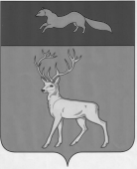 Об  установлении публичного сервитутаВ соответствии со статьями 23, 39.37, 39.38, 39.39, 39.43 Земельного кодекса Российской Федерации, статьей 3.6 Федерального закона от 25.10.2001 № 137-ФЗ «О введении в действие Земельного кодекса Российской Федерации», Федеральным законом от  г. № 131-ФЗ «Об общих принципах организации местного самоуправления в Российской Федерации», на основании статьи  24 Устава муниципального образования Бузулукский район Оренбургской области, ходатайства Публичного акционерного общества «Россети Волга» от 17.11.2021 г. об установлении публичного сервитутап о с т а н о в л я ю :1. Установить сроком на 49 лет публичный сервитут площадью              318381 кв.м на земельные участки с кадастровыми номерами: 56:08:0601001:1596, 56:08:0601001:1922, 56:08:0601001:85, 56:08:0601001:1821, 56:08:0601001:1951, 56:08:0601001:1894, 56:08:0601001:950, 56:08:0601001:662, 56:08:0601001:834, 56:08:0601001:586, 56:08:0601001:581, 56:08:0601001:130, 56:08:0601001:1992, 56:08:0601001:2011, 56:08:0601001:713, 56:08:0601001:2005, 56:08:0601001:626, 56:08:0601001:609, 56:08:0601001:608, 56:08:0601001:606, 56:08:0601001:605, 56:08:0601001:602, 56:08:0601001:587, 56:08:0601001:1968, 56:08:1001001:77, 56:08:0601001:387, 56:08:0601001:33, 56:08:0601001:32, 56:08:0601001:960, 56:08:1001001:678 (ЕЗ 56:08:0000000:35), 56:08:1001001:675 (ЕЗ 56:08:0000000:35), 56:08:0210001:7 (ЕЗ 56:08:0000000:35), 56:08:0210001:35 (ЕЗ 56:08:0000000:35), 56:08:0210001:32 (ЕЗ 56:08:0000000:35), 56:08:0210001:31 (ЕЗ 56:08:0000000:35), 56:08:0210001:18 (ЕЗ 56:08:0000000:35), 56:08:0601001:1931, 56:08:0601001:180, 56:08:0601001:490, 56:08:0601001:1039, 56:08:0601001:502, 56:08:0601001:1886, 56:08:1001001:1462, 56:08:0601001:1960, 56:08:0601001:1708, 56:08:0601001:1038, 56:08:0601001:1921, 56:08:0601001:1037, 56:08:0601001:1036, 56:08:0601001:1031, 56:08:0210001:2 (ЕЗ 56:08:0000000:11), 56:08:0210001:48 (ЕЗ 56:08:0000000:19), 56:08:0601001:2274, 56:08:0601001:2271, 56:08:0601001:1953, 56:08:0601001:1952, 56:08:0601001:1807, 56:08:0601001:1003, 56:08:0601001:500, 56:08:0601001:492, 56:08:0601001:498, 56:08:0601001:604, 56:08:0601001:994, 56:08:0601001:890, 56:08:1001001:4501, 56:08:0601001:625, 56:08:0210001:55 в целях обеспечения безопасной эксплуатации существующего линейного объекта электросетевого хозяйства ПАО «Россети Волга» ВЛ 10 кВ Ф 1 ПСТ Колтубановская, обеспечения безопасности населения, иных существующих зданий и сооружений. 2. Утвердить границы публичного сервитута в соответствии с описанием местоположения границ публичного сервитута согласно Приложению.3. Обязать ПАО «Россети Волга» привести земельные участки в состояние, пригодное для использования в соответствии с видом разрешенного использования, в сроки, предусмотренные пунктом 8 статьи 39.50 Земельного кодекса РФ.4. Отделу земельных отношений администрации муниципального образования Бузулукский район Оренбургской области в течение пяти рабочих дней со дня принятия настоящего постановления:4.1. Разместить настоящее постановление об установлении публичного сервитута на официальном сайте администрации Бузулукского района в информационно-телекоммуникационной сети «Интернет» (www.bz.orb.ru);4.2. Обеспечить	опубликование настоящего постановления (за исключением приложений к нему) в порядке, установленном Уставами Елшанского сельсовета, Колтубановского поссовета Бузулукского района Оренбургской области для официального опубликования (обнародования) муниципальных правовых актов;4.3. Направить копию настоящего постановления правообладателям земельных участков, указанных в пункте 1 настоящего постановления, сведения о правах на которые поступили в соответствии с пунктом 1 или 8 статьи 39.42 Земельного кодекса РФ;4.4. Направить копию настоящего постановления в орган регистрации прав;4.5. Направить обладателю публичного сервитута копию настоящего постановления, сведения о лицах, являющихся правообладателями земельных участков, указанных в пункте 1 настоящего постановления, сведения о лицах, подавших заявления об учете их прав (обременений прав) на указанные земельные участки, способах связи с ними, копии документов, подтверждающих права указанных лиц на указанные земельные участки.5. Порядок установления зон с особыми условиями использования территории и содержание ограничений прав на земельные участки, указанные в пункте 1 настоящего постановления, в границах таких зон в связи с установлением публичного сервитута определяются Правилами установления охранных зон объектов электросетевого хозяйства и особых условий использования земельных участков, расположенных в границах таких зон, утвержденными Постановлением Правительства РФ от 24.02.2009 г. № 160 «О порядке установления охранных зон объектов электросетевого хозяйства и особых условий использования земельных участков, расположенных в границах таких зон».6. Выполнение работ при осуществлении деятельности, для обеспечения которой устанавливается публичный сервитут, завершить не позднее окончания срока публичного сервитута, установленного пунктом 1 настоящего постановления.7. График выполнения работ при осуществлении деятельности, для обеспечения которой устанавливается публичный сервитут, принять соответствующим графику работы сетевой организации, осуществляющей указанные работы на основании действующего законодательства, условий договора на выполнение указанных работ.    8. Настоящее постановление вступает в силу со дня его подписания и подлежит размещению на правовом интернет-портале Бузулукского района.9. Контроль за исполнением настоящего постановления возложить на исполняющего обязанности заместителя главы администрации района по экономическим вопросам А.В. Скороварова.Глава района                                                                                     Н.А. БантюковРазослано: в дело, Отделу земельных отношений администрации    муниципального образования Бузулукский район, Бузулукской межрайонной прокуратуре.АДМИНИСТРАЦИЯМУНИЦИПАЛЬНОГО ОБРАЗОВАНИЯ БУЗУЛУКСКИЙ РАЙОНОРЕНБУРГСКОЙ ОБЛАСТИПОСТАНОВЛЕНИЕ________________ № _________г. Бузулук